The Holy Eucharist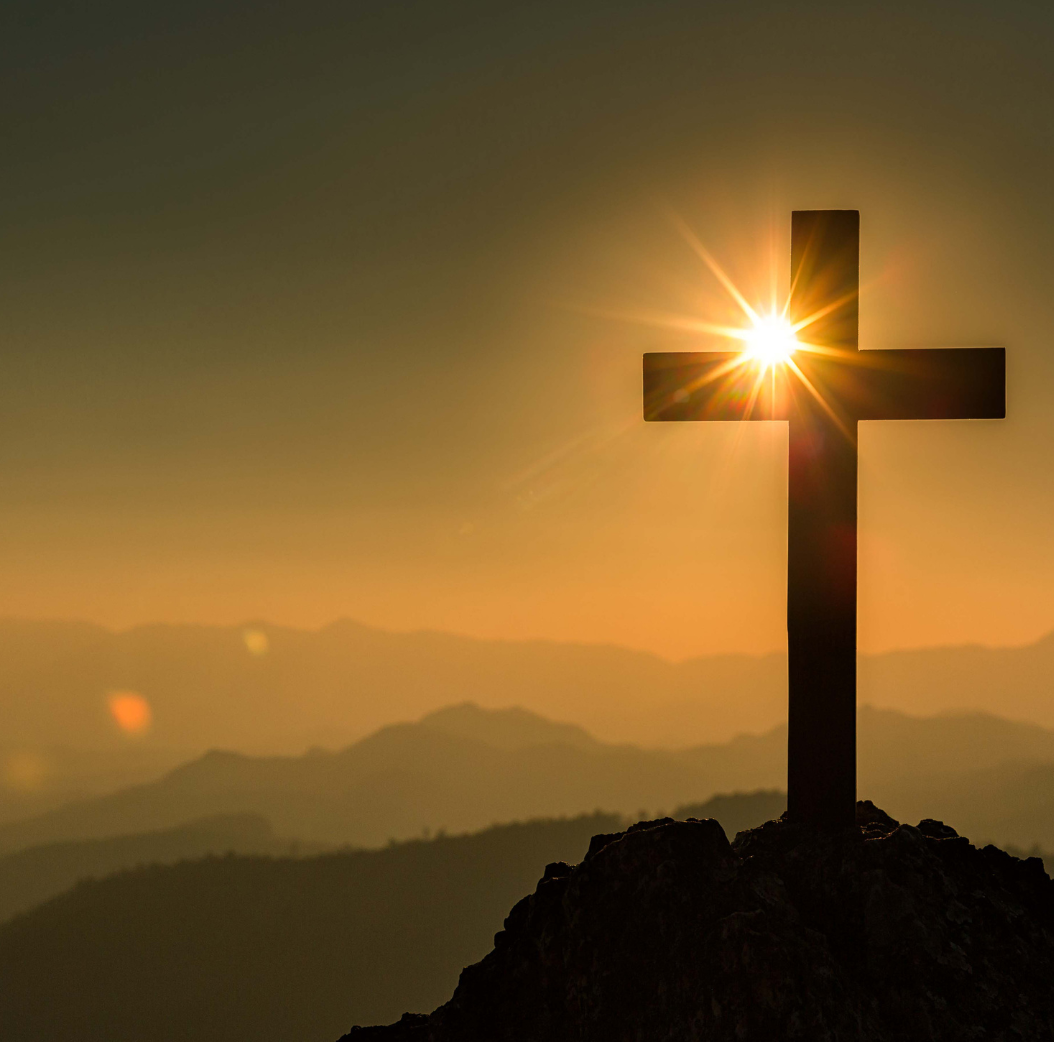 __________________________________________From the Book of Alternative Services (A Form in the Language of the 
Book of Common Prayer 1962)The Gathering of the CommunityThe Greeting (page 230)The Collect for Purity (optional, page 230)Act of Praise (optional) Acts of Praise are on pages 231-232, or other Canticles on pages 75-95 may be used.The Collect of the DayThe Proclamation of the WordFirst ReadingPsalm Second ReadingThe GospelReader 	The Lord be with you.People 	And with thy spirit.Reader 	The Holy Gospel of our Lord Jesus Christ according to....People 	Glory be to thee, O Lord.     		Gospel readingReader	The Gospel of Christ.People	Praise be to thee, O Christ.SermonThe Creed (page 234 or 251)The Prayers of the People The Prayers of the People are on pages 235-238, or other litanies may be used (such as those on pages 110-127).Confession and Absolution (page 238-240)The Peace (page 240)The Celebration of the EucharistThe Preparation of the Gifts (page 240)Prayer over the Gifts The Great Thanksgiving Eucharistic Prayers are on pages 241-245.The Lord’s Prayer (page 245)The Breaking of the Bread (page 246)The Communion (page 246)Prayer after CommunionDoxology (optional, page 247)The Officiant may offer a BlessingDismissal (page 249)